Опубликовано в газете «Доверие»от «____» _______ 2015 года № ____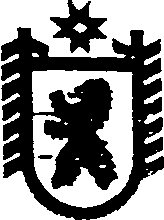 Республика КарелияСовет Сегежского городского поселения  ХХIII   СЕССИЯ      II     СОЗЫВАРЕШЕНИЕот 22 апреля 2015 года  №  127г.СегежаО внесении изменений в Правила землепользования и застройки Сегежского городского поселенияВ соответствии со статьёй 28 Федерального закона от 06 октября 2003 года № 131-ФЗ «Об общих принципах организации местного самоуправления в Российской Федерации», Положением о порядке проведения публичных слушаний в муниципальном образовании «Сегежское городское поселение», утвержденным решением II сессии Совета Сегежского городского поселения I созыва от 24 октября 2005 года № 4, руководствуясь положениями статьи 33 Градостроительного кодекса Российской Федерации, в соответствии статьёй 41 Правил землепользования и застройки Сегежского городского поселения, утвержденных решением XXXI сессии Совета Сегежского городского поселения II созыва от 06 декабря 2012 года № 281, рассмотрев обращение Казакова Михаила Эдиковича и результаты публичного слушания, проведённого 18 марта 2015 года, Совет Сегежского городского поселения р е ш и л :Внести в Правила землепользования и застройки Сегежского городского поселения, утвержденные решением XXXI сессии Совета Сегежского городского поселения II созыва от 06 декабря 2012 года № 281 (с изменениями, внесёнными решениями от 22.08.2014 № 74, от 30.10.2014 № 95, от 29.01.2015 № 111), следующие изменения:Минимальный размер земельного участка для основного вида разрешенного использования «Объекты коммунально-складского назначения», включенного в состав градостроительного регламента территориальной зоны коммунально-складского назначения изменить с «1500 кв.м.» на «1000 кв.м.».Опубликовать настоящее решение в газете «Доверие».Настоящее решение вступает в силу после его официального опубликования.Председатель СоветаСегежского городского поселения                                        			Н.В.ПетриляйненИ.о.главы Сегежскогогородского поселения                                                             			А.П.СидоренковРазослать: в дело, главному специалисту по АиС, Казакову М.Э., администрации Сегежского муниципального района, редакция газеты «Доверие».